CURRICULUM VITAE CLINTCLINT.330418@2freemail.com  Education:  B.S. in Commerce, Major in Marketing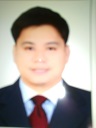 To be able to venture in a higher level of field of work which will give more opportunities to utilize my capabilities,  experience  and  talents  and  contribute  to  the  success  of  the  company  through  being  an excellent team playerDecisive and attentive to details with a practical approach to problem solving to ensure organizational objectives are achieved within a specified time lineEnjoys being part of a successful and productive team and thrives in highly pressurized and challenging multi-cultural working environmentDriven by new challenges and endeavors to be successful in all aspects of complex projects.                                                                                                                                                                                               ADMINISTRATIVE STAFF CUM SECRETARYInterpublic Advertising and Public Relations CompanyAbu Dhabi, UAEFebruary 2014 – March 2016Prepares all paper works, hotels, flight, bookings, schedules/appointments of the General and Marketing ManagersReceives calls from suppliers & clients and routes the same to concerned personnelReports all message details from clients and suppliers to Marketing ManagerPrepares quotes, supplier and client invoices, petty cash, deposit receipts for the Accountant and follows up paymentsMonitors daily performance of the staff and coordinates with HR and General Services Department for company supplies, staffing and arranging staff leaves/vacationsHEAD SERVICE ATTENDANT Heritage Village Restaurant Al-Ain, UAE December 2011 – Dec 2014Entertains customers and clients with tact and courtesyTakes order and serves customers promptlyMonitors cleanliness of dining area and surroundingMonitors needed materials for big events buffet and daily restaurant useChecks the performance service of the waiters/waitressADMINISTRATOR (Housekeeping Department) Anantara Qasr Al Sarab Hotel Resort & Spa Liwa Hmeem Area, Ruwais, AUH, UAE October 2009 to June  2010Coordinates paper works, tasking of personnel with the reception,  concierge, engineering and all other departmentsCoordinates with attendants for room services and other guests’ needsPrepares daily and monthly reports to be submitted to the house keeping executive managerPrepares daily schedule of the staff and monthly performance report of the staffMaintains cleanliness of the rooms and surroundings of the hotelsServes the guests and clientele for room servicesRECEPTIONIST CUM SECRETARY Best Way DistributorCarmen, Cagayan de Oro CityJuly 2002- September 2009Entertains customers & clients & takes & files customers’ orders & booking in service linePrepares receipts for payments & types/encodes documentsAnswers and transfers incoming callsRecords all purchase supplies & performs any other tasks as assignedSTORE SUPERVISORMARTHE’ FRANCOIS GIRBAUDSM Mall – Cagayan De Oro CityJuly 2001 –  July 2002Setting sales objectives of the stores.Attain the sales quota.Supervise the personnel with respect to quality service to appearanceMERCHANDISING COORDINATOR CUM SECRETARY PLAZA FAIR – CAGAYANLimketkai Mall, Lapasan Cagayan de Oro CityFebruary 1997 to June 2001Assists the store manager in buying and pricing merchandise, setting policies and procedures and in developing the merchandise plan for the groupReviews samples and prepares orders subject to approval by store managerFollows up purchase requests of merchandise in ManilaRevises completeness, correctness and accuracy of subordinates’ reports including employee’s performance, attendance and other personnel and administrative matters.Conducts quarterly trips to Manila for purchasing purposesMonitors and reviews the concessionaire’s contract and sales performanceScreens, attends to callers, walk-in clients and refers to appropriate office/divisions and makes appointment for head of officePrepares drafts of memos, correspondence, presentations, reports  and other documentsReceives, checks, dockets and maintains files of written and emailed communicationsConfirms/coordinates and schedules the director’s appointments/meetingsTransmits/receives all kinds of messagesUpdates schedules of activitiesDEPARTMENT HEAD PLAZA FAIR- CAGAYANLimketkai Mall, Cagayan de Oro CityApril 1996 to Feb. 1997Works with store supervisor and merchandiser on setting sales objectives of the departmentMonitors attainment of the department’s sales quotaDirectly supervises the sales personnel with respect to quality of services and appearanceExercises  administrative  control  and  supervision  over  personnel  including  enforcement  of company policies with respect to employee’s performance, training, attendance, discipline, and other mattersASSISTANT DEPARTMENT HEADAugust 1995 to April 1996Deals with customers thru assisting their needs and wantsMakes inventory of stocksMonitors arrangements and cleanliness of merchandiseMonitors out of stocks and overstocksSeptember 7-12, 1998       - Seminar on “Office Management”                                             Plaza Fair Cagayan de Oro CityMay 8- 10, 1999                   - Merchandising Workshop Seminar                                               Plaza Fair- Cagayan de Oro CityFebruary 12, 1999                -Distribution Channel System Seminar                                               Liceo de Cagayan de Oro CityOctober 1999                       -Product Positioning and Customer Services Seminar                				      Plaza Fair-Cagayan de Oro CityJuly 2000                              -Formulating Marketing Strategies Seminar                                               Liceo de Cagayan UniversityDate of Birth   :            March 11, 1972      Gender        :      MaleCivil status      :            Single                      Visa Status  :      Tourist VisaSPECIAL SKILLS: Type writing and computer literacy